Odgałęźnik z uszczelnieniem pierścieniem tocznym 45° ABZ 200-160Opakowanie jednostkowe: 1 sztukaAsortyment: K
Numer artykułu: 0055.0413Producent: MAICO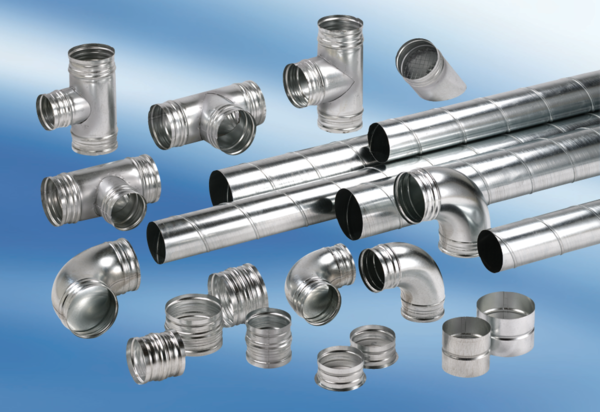 